                                                                                                                            ΑΔΑ: 6ΤΘΩΩ1Λ-Γ9Ο       ΕΛΛΗΝΙΚΗ ΔΗΜΟΚΡΑΤΙΑ                                       ΔΗΜΟΣ ΣΑΜΟΘΡΑΚΗΣ	                 Aρ. Πρωτ:.563/6-2-2020                                           ΑΠΟΣΠΑΣΜΑΑπό το Πρακτικό 2/31-1-2020 της συνεδρίασης της Οικονομικής επιτροπής του Δήμου ΣαμοθράκηςΣτη Σαμοθράκη, σήμερα Παρασκευή 31-1-2020  και ώρα 14:30 στο Δημοτικό Κατάστημα του Δήμου  Σαμοθράκης συνήλθε σε τακτική συνεδρίαση η Οικονομική Επιτροπή ,  ύστερα από την 370/27-1-2020  πρόσκληση του Προέδρου, που επιδόθηκε νόμιμα με αποδεικτικό στους συμβούλους, σύμφωνα με το άρθρο 75 του Ν.3852/10. ΘΕΜΑ: 1 ο  «Περί έγκρισης κατεπείγοντος χαρακτήρα των θεμάτων που προτάθηκαν για συζήτηση εκτός ημερήσιας διάταξης»Αριθμ. Αποφ.: 13Αφού διαπιστώθηκε νόμιμη απαρτία, δηλαδή σε σύνολο επτά (7) μελών βρέθηκαν παρόντα τα παρακάτω μέλη:Τα πρακτικά τηρήθηκαν από την Κα Παρσέλια Ιουλία.Ο Πρόεδρος αφού διαπίστωσε την απαρτία  πριν την συζήτηση των θεμάτων της ημερήσιας διάταξης  εισηγήθηκε την συζήτηση έξι (6) θεμάτων  εκτός ημερήσιας διάταξης σύμφωνα με τις διατάξεις της παρ. 3 του άρθρου 72 του Ν. 3852/2010 ως εξής:Μετά την αποστολή της πρόσκλησης με αρίθμ. πρωτ.: 370/27-1-2020     του Προέδρου της Οικονομικής Επιτροπής  προς τα μέλη της Οικονομικής Επιτροπής για την σημερινή συνεδρίαση  καλείται η  Οικονομική Επιτροπή να εγκρίνει τον κατεπείγοντα χαρακτήρα των κάτωθι θεμάτων τα οποία προέκυψαν μετά την δημοσίευση της πρόσκλησης και είναι απολύτως απαραίτητα το πρώτο για να τηρηθούν τα χρονοδιαγράμματα του έργου και τα υπόλοιπα για την εύρυθμη λειτουργία του δήμου  για την συζήτησή τους εκτός ημερήσιας διάταξης :Περί έγκρισης 1ου ΑΠΕ  του έργου ΑΠΟΚΑΤΑΣΤΑΣΗ ΚΑΤΑΣΤΡΕΠΤΙΚΩΝ ΦΑΙΝΟΜΕΝΩΝ ΛΟΓΩ ΑΣΤΟΧΙΑΣ ΣΤΟ ΦΥΤΙΚΟ ΠΡΑΝΕΣ ΤΟΥ ΔΡΟΜΟΥ ΣΤΗ ΧΩΡΑ ΣΑΜΟΘΡΑΚΗΣ.  Περί έγκρισης εξειδίκευσης πίστωσης του ΚΑ 60/7321.01.  Περί έγκρισης μελετών και τευχών δημοπράτησης της προμήθειας εξοπλισμού για το έργο ΔΗΜΙΟΥΡΓΙΑ ΧΩΡΩΝ ΠΟΛΙΤΙΣΤΙΚΏΝ ΕΚΔΗΛΏΣΕΩΝ ΣΤΟ ΠΑΛΙΟ ΣΧΟΛΕΙΟ ΑΛΩΝΙΩΝ.Περί έγκρισης 1ου Πρακτικού διαγωνισμού προμήθειας ενός (1) φορτηγού 4χ4 μονής καμπίνας.Περί ανάθεσης σε δικηγόρο υπόθεσης ειδικής σημασίας για τα συμφέροντα του Δήμου (υπόθεση Ματζιαράκη).Περί ανάθεσης σε δικηγόρο υπόθεσης ειδικής σημασίας για τα συμφέροντα του Δήμου (υπόθεση Μπατζικώστα ΚΔΕΣ).Η Οικονομική Επιτροπή αφού άκουσε την εισήγηση του Προέδρου της Οικονομικής και με την απόλυτη πλειοψηφία του συνολικού αριθμού των μελών της καθώς τα τέσσερα (4) παρόντα μέλη ψήφισαν υπέρ,                                                  ΑΠΟΦΑΣΙΖΕΙ ΟΜΟΦΩΝΑΕγκρίνει τον κατεπείγοντα χαρακτήρα των κάτωθι θεμάτων και την συζήτησή τους εκτός ημερήσιας διάταξης  πριν την συζήτηση των θεμάτων της ημερήσιας διάταξης όπως προβλέπεται από τις διατάξεις της παρ. 3 του άρθρου 72 του Ν. 3852/2010 για τους λόγους που αναφέρθηκαν στην εισήγηση της παρούσας απόφασης: Περί έγκρισης 1ου ΑΠΕ  του έργου ΑΠΟΚΑΤΑΣΤΑΣΗ ΚΑΤΑΣΤΡΕΠΤΙΚΩΝ ΦΑΙΝΟΜΕΝΩΝ ΛΟΓΩ ΑΣΤΟΧΙΑΣ ΣΤΟ ΦΥΤΙΚΟ ΠΡΑΝΕΣ ΤΟΥ ΔΡΟΜΟΥ ΣΤΗ ΧΩΡΑ ΣΑΜΟΘΡΑΚΗΣ.  Περί έγκρισης εξειδίκευσης πίστωσης του ΚΑ 60/7321.01.  Περί έγκρισης μελετών και τευχών δημοπράτησης της προμήθειας εξοπλισμου για το έργο ΔΗΜΙΟΥΡΓΙΑ ΧΩΡΩΝ ΠΟΛΙΤΙΣΤΙΚΏΝ ΕΚΔΗΛΏΣΕΩΝ ΣΤΟ ΠΑΛΙΟ ΣΧΟΛΕΙΟ ΑΛΩΝΙΩΝ.Περί έγκρισης 1ου Πρακτικού διαγωνισμού προμήθειας ενός (1) φορτηγού 4χ4 μονής καμπίνας.Περί ανάθεσης σε δικηγόρο υπόθεσης ειδικής σημασίας για τα συμφέροντα του Δήμου (υπόθεση Ματζιαράκη).Περί ανάθεσης σε δικηγόρο υπόθεσης ειδικής σημασίας για τα συμφέροντα του Δήμου (υπόθεση Μπατζικώστα ΚΔΕΣ).  Αφού συντάχθηκε και αναγνώστηκε το πρακτικό αυτό υπογράφεται όπως παρακάτω:          Ο Πρόεδρος                        			          Τα Μέλη               ΓΑΛΑΤΟΥΜΟΣ ΝΙΚΟΛΑΟΣ        	 Ακριβές Απόσπασμα						   Ο Δήμαρχος					   ΓΑΛΑΤΟΥΜΟΣ ΝΙΚΟΛΑΟΣΕΛΛΗΝΙΚΗ ΔΗΜΟΚΡΑΤΙΑ                   ΑΝΑΡΤΗΤΕΑ ΣΤΟ ΔΙΑΔΙΚΤΥΟ        ΔΗΜΟΣ ΣΑΜΟΘΡΑΚΗΣ	                 ΑΔΑ: 6ΖΔΘΩ1Λ-ΤΣ9Aρ. Πρωτ. 528/4-2-2020                                    ΑΠΟΣΠΑΣΜΑΑπό το Πρακτικό 2/31-1-2020 της συνεδρίασης της Οικονομικής επιτροπής του Δήμου ΣαμοθράκηςΣτη Σαμοθράκη, σήμερα Παρασκευή 31-1-2020  και ώρα 14:30 στο Δημοτικό Κατάστημα του Δήμου  Σαμοθράκης συνήλθε σε τακτική συνεδρίαση η Οικονομική Επιτροπή,  ύστερα από την 370/27-1-2020  πρόσκληση του Προέδρου, που επιδόθηκε νόμιμα με αποδεικτικό στους συμβούλους, σύμφωνα με το άρθρο 75 του Ν.3852/10. ΘΕΜΑ: 3ο «Περί εξειδίκευσης πίστωσης»Αριθμ. Αποφ.: 15Αφού διαπιστώθηκε νόμιμη απαρτία, δηλαδή σε σύνολο επτά (7) μελών βρέθηκαν παρόντα τα παρακάτω μέλη:Τα πρακτικά τηρήθηκαν από την υπάλληλο του Δήμου κα Παρσέλια Ιουλία.Μετά την έναρξη της συνεδρίασης ο πρόεδρος εισηγήθηκε το 3o θέμα εκτός ημερήσιας διάταξης ως εξής :Σύμφωνα με την 222/2019 απόφαση του Δημοτικού Συμβουλίου ‘’Περί αποδοχής ένταξης της πράξης Δημιουργία χώρου πολιτιστικών εκδηλώσεων στο παλιό σχολείο Αλωνίων στο Πρόγραμμα Αγροτικής Ανάπτυξης 2014-2020’’ έχει δημιουργηθεί ο κωδικός ΚΑ  60/7321.01 με τίτλο Δημιουργία χώρου πολιτιστικών εκδηλώσεων στο Παλιό Σχολείο Αλωνιών με το συνολικό ποσό της ένταξης 232.371,36€ στον προϋπολογισμό του 2019.Στον προϋπολογισμό του Δήμου του οικονομικού έτους 2020 υπάρχει πρόβλεψη για τον ΚΑ 60/7321.01 με τίτλο Δημιουργία χώρου πολιτιστικών εκδηλώσεων στο Παλιό Σχολείο Αλωνιών με το συνολικό ποσό της ένταξης 232.371,36€ αλλά ωστόσο χωρίς εξειδίκευση της σχετικής πίστωσης.Σύμφωνα με την μελέτη 3/2020 με τίτλο Μελέτης ‘’Προμήθειας εξοπλισμού για το έργο Δημιουργία χώρου πολιτιστικών εκδηλώσεων στο Παλιό Σχολείο Αλωνίων’’, προϋπολογισμού 13.689,85€ που συντάχθηκε από το Αυτοτελές Τμήμα Προγραμματισμού και Ανάπτυξης και την 4/2020 Μελέτη έργου με τίτλο  ‘’Δημιουργία χώρου πολιτιστικών εκδηλώσεων στο Παλιό Σχολείο Αλωνίων’’, προϋπολογισμού 213.236,93€Και σύμφωνα με τις ισχύουσες διατάξεις:Παρ. 1 άρθρο 58 του ν.3852/2010 όπως αντικαταστάθηκε από την παρ 1. Του άρθρου 203 του Ν.4555/18Τις διατάξεις του ν. 4625/19 Καλείται η Οικονομική Επιτροπή να αποφασίσει για την εξειδίκευση της πίστωσης του ΚΑ 60/7321.01 ως εξής:Δημιουργία χώρου πολιτιστικών εκδηλώσεων στο Παλιό Σχολείο Αλωνίων ποσού 213.236,93€ βάσει τις 4/2020 Μελέτης έργου Δημιουργία χώρου πολιτιστικών εκδηλώσεων στο Παλιό Σχολείο ΑλωνίωνΠρομήθεια εξοπλισμού για το έργο ‘’Δημιουργία χώρου πολιτιστικών εκδηλώσεων στο Παλιό Σχολείο Αλωνίων’’ ποσού 13.689,85 βάσει τη υπ. αρ. 3/2020 Μελέτης Προμήθειας εξοπλισμού για το έργο Δημιουργία χώρου πολιτιστικών εκδηλώσεων στο Παλιό Σχολείο ΑλωνίωνΗ Οικονομική Επιτροπή αφού άκουσε την εισήγηση του Προέδρου της Οικονομικής και με την απόλυτη πλειοψηφία του συνολικού αριθμού των μελών της καθώς τα τέσσερα (4) παρόντα μέλη ψήφισαν υπέρ,ΑΠΟΦΑΣΙΖΕΙ ΟΜΟΦΩΝΑΕγκρίνει την εξειδίκευση πίστωσης για τον ΚΑ 60/7321.01Ως εξής:Α) Δημιουργία χώρου πολιτιστικών εκδηλώσεων στο Παλιό Σχολείο Αλωνίων ποσού 213.236,93€ βάσει τις 4/2020 Μελέτης έργου Δημιουργία χώρου πολιτιστικών εκδηλώσεων στο Παλιό Σχολείο ΑλωνίωνΒ) Προμήθεια εξοπλισμού για το έργο ‘’Δημιουργία χώρου πολιτιστικών εκδηλώσεων στο Παλιό Σχολείο Αλωνίων’’ ποσού 13.689,85 βάσει τη υπ αρ. 3/2020 Μελέτης Προμήθειας εξοπλισμού για το έργο Δημιουργία χώρου πολιτιστικών εκδηλώσεων στο Παλιό Σχολείο Αλωνίων Αφού συντάχθηκε και αναγνώστηκε το πρακτικό αυτό υπογράφεται όπως παρακάτω:          Ο Πρόεδρος                        			          Τα Μέλη               ΓΑΛΑΤΟΥΜΟΣ ΝΙΚΟΛΑΟΣ        	 Ακριβές ΑπόσπασμαΟ ΔήμαρχοςΓΑΛΑΤΟΥΜΟΣ ΝΙΚΟΛΑΟΣΕΛΛΗΝΙΚΗ ΔΗΜΟΚΡΑΤΙΑ                                           ΑΝΑΡΤΗΤΕΑ ΣΤΟ ΔΙΑΔΙΚΤΥΟ        ΔΗΜΟΣ ΣΑΜΟΘΡΑΚΗΣ	                                   ΑΔΑ:Ψ5ΑΕΩ1Λ-ΘΔΕ     Aρ. Πρωτ.  585/7-2-2020                                    ΑΠΟΣΠΑΣΜΑΑπό το Πρακτικό 2/31-1-2020 της συνεδρίασης της Οικονομικής επιτροπής του Δήμου ΣαμοθράκηςΣτη Σαμοθράκη, σήμερα Παρασκευή 31-1-2020  και ώρα 14:30 στο Δημοτικό Κατάστημα του Δήμου  Σαμοθράκης συνήλθε σε τακτική συνεδρίαση η Οικονομική Επιτροπή,  ύστερα από την 370/27-1-2020  πρόσκληση του Προέδρου, που επιδόθηκε νόμιμα με αποδεικτικό στους συμβούλους, σύμφωνα με το άρθρο 75 του Ν.3852/10. ΘΕΜΑ: 5ο «Έγκριση 1ου πρακτικού διαγωνισμού Προμήθειας ενός (1) 4χ4 φορτηγού μονής καμπίνας  της αρ. 5679/11-11-2019 διακήρυξης»Αριθμ. Αποφ.: 17Αφού διαπιστώθηκε νόμιμη απαρτία, δηλαδή σε σύνολο επτά (7) μελών βρέθηκαν παρόντα τα παρακάτω μέλη:Τα πρακτικά τηρήθηκαν από την υπάλληλο του Δήμου κα Παρσέλια Ιουλία.Μετά την έναρξη της συνεδρίασης ο πρόεδρος εισηγήθηκε το 5o θέμα εκτός ημερήσιας διάταξης ως εξής:Σύμφωνα με το άρθρο 206 παρ.1 του Ν.4555/2018: «Δεν απαιτείται απόφαση του δημοτικού συμβουλίου για την εκκίνηση της διαδικασίας ανάθεσης δημόσιας σύμβασης έργου, προμήθειας ή γενικής υπηρεσίας. […]»Σύμφωνα με το άρθρο 72 παρ. 1ε του Ν.3852/2010, η Οικονομική Επιτροπή «Με την επιφύλαξη της παραγράφου 4 του παρόντος, καταρτίζει τους όρους, συντάσσει τη διακήρυξη, διεξάγει και κατακυρώνει όλες τις δημοπρασίες σύμφωνα με την κείμενη νομοθεσία. Για τη διεξαγωγή των δημοπρασιών και την αξιολόγηση των προσφορών μπορεί να συγκροτεί επιτροπές, από μέλη της, δημοτικούς ή δημόσιους υπαλλήλους ή ειδικούς επιστήμονες»Με την 32/2019 Απόφαση της Οικονομικής Επιτροπής εγκρίθηκε η επανάληψη του διαγωνισμού  για το τμήμα της προμήθειας ενός ημιφορτηγού μονής καμπίνας 4Χ4 λόγω του ότι απέβη άγονος ως προς αυτό το τμήμα ο διαγωνισμός που διεξήχθη με την 6874/19-12-2018 διακήρυξη. Με την 49/2019 Απόφαση της Οικονομικής Επιτροπής εγκρίθηκαν οι τεχνικές προδιαγραφές και οι όροι του επαναληπτικού διαγωνισμού για την Προμήθεια ενός  ημιφορτηγού μονής καμπίνας 4Χ4Με την 5679/11-11-2019 Διακήρυξη διεξήχθη ο ανοικτός διαγωνισμός για την Προμήθεια ενός  ημιφορτηγού μονής καμπίνας 4Χ4Με την 138/2019 Απόφαση της Οικονομικής Επιτροπής συγκροτήθηκε η επιτροπή διαγωνισμού για την διενέργεια του επαναληπτικού διαγωνισμού για την Προμήθεια ενός  ημιφορτηγού μονής καμπίνας 4Χ4Η Επιτροπή Διαγωνισμού με το υπ αρ. 275/20-01-2020 Πρακτικό της υποβάλει στην Οικονομική Επιτροπή την απόρριψη της προσφοράς του ενός οικονομικού προσφέροντα ΛΟΥΚΑΣ ΞΕΝΟΦΩΝ ΑΕ που υποβλήθηκε στα πλαίσια του διαγωνισμού με συστημικό αριθμό 81784 το οποίο υποβάλλει προς έγκριση στην Οικονομική Επιτροπή. ΕΛΛΗΝΙΚΗ ΔΗΜΟΚΡΑΤΙΑΝΟΜΟΣ  ΕΒΡΟΥΔΗΜΟΣ  ΣΑΜΟΘΡΑΚΗΣ Αρ. Πρωτ.  275/20-01-2020ΠΡΑΚΤΙΚΟ   ΔΙΕΞΑΓΩΓΗΣ ΑΝΟΙΧΤΟΥ ΗΛΕΚΤΡΟΝΙΚΟΥ ΔΙΑΓΩΝΙΣΜΟΥ για την «Προμήθεια ενός (1) 4χ4 φορτηγού μονής καμπίνας ( της αριθμ. 5679/11-11-2019 διακήρυξης)»Στην Σαμοθράκη  στις 20/01/2020 ημέρα  Δευτέρα    και ώρα 10:00 π.μ. συνήλθε στο δημοτικό κατάστημα, σύμφωνα με την αριθμ. 5679/11-11-2019 διακήρυξη, η Επιτροπή Διεξαγωγής Διαγωνισμού και αξιολόγησης προσφορών η οποία συγκροτήθηκε με την υπ' αριθμ. 138/2018, απόφαση της Οικονομικής Επιτροπής, αποτελούμενη από τους παρακάτω: 1. Κασκαμπάνης Δημήτριος , ως   Πρόεδρος της Επιτροπής2. Τζιντζής  Σταμάτης  ως τακτικό  μέλος 3. Καπετανίδου Στυλιανή, ως τακτικό  μέλοςγια να διενεργήσει το πρώτο στάδιο του ηλεκτρονικού διαγωνισμού για την «Προμήθεια  ενός (1) ενός 4χ4 φορτηγού μονής καμπίνας ( της αριθμ. 5679/11-11-2018 διακήρυξης)»Ο πρόεδρος κήρυξε την έναρξη της διαδικασίας, αφού προηγουμένως παρέλαβε από την υπηρεσία πρωτοκόλλου τους φακέλους που υποβλήθηκαν σε αυτό σχετικά με τον διενεργούμενο διαγωνισμό. Μέσω της διαδικτυακής πύλης www.promitheus.gov.gr του Ε.Σ.Η.ΔΗ.Σ. και μέχρι την καταληκτική ημερομηνία και ώρα (9/12/2019, ημέρα Δ ε υ τ έ ρ α και ώρα 15.00 μ.μ.), σε ηλεκτρονικό φάκελο, σύμφωνα με τα αναφερόμενα στην υπ’ αριθμ. 56902/215/19.05.2017 (ΦΕΚ 1924/02.06.2017 τεύχος Β') Απόφασης του Υπ. Οικονομίας & Ανάπτυξης «Τεχνικές λεπτομέρειες και διαδικασίες λειτουργίας του Εθνικού Συστήματος Ηλεκτρονικών Δημοσίων Συμβάσεων (Ε.Σ.Η.ΔΗ.Σ.). και την αναλυτική διακήρυξη της προμήθειας, υποβλήθηκε μόνο μία (1) ηλεκτρονική προσφορά από τον παρακάτω προμηθευτή:Όπως προκύπτει από τον παραπάνω πίνακα, ο συμμετέχων υπέβαλε εμπρόθεσμα τόσο τον ηλεκτρονικό φάκελο όσο και τον έντυπο στο πρωτόκολλο του Δήμου. Στη συνέχεια η Επιτροπή Διαγωνισμού διενήργησε ηλεκτρονικά την αποσφράγιση μόνο του ηλεκτρονικού (υπο)φακέλου με την ένδειξη «Δικαιολογητικά Συμμετοχής – Τεχνική προσφορά» του συμμετέχοντα και απέκτησε πρόσβαση στο περιεχόμενό του. Επίσης, αποσφράγισε και τον ενσφράγιστο φάκελο με τα τυχόν επιμέρους απαιτούμενα σε έντυπη μορφή δικαιολογητικά της προσφοράς. Στη συνέχεια η Επιτροπή Διαγωνισμού προχώρησε στην αξιολόγηση των δικαιολογητικών που κατατέθηκαν για την πληρότητα και την νομιμότητά τους, σύμφωνα με τη διακήρυξη του διαγωνισμού και την ισχύουσα νομοθεσία. Η Επιτροπή Διαγωνισμών έλεγξε και αξιολόγησε τα απαιτούμενα από το άρθρο 2.4.3  και 2.4.5 της διακήρυξης δικαιολογητικά συμμετοχής και τεχνικά στοιχεία. Η Επιτροπή κατέγραψε τα δικαιολογητικά και τις παρατηρήσεις της στον παρακάτω πίνακα:Στη συνέχεια η Επιτροπή προχώρησε στην αξιολόγηση των δικαιολογητικών και διαπίστωσε ότι ο συμμετέχων υπέβαλε σύννομα και προσηκόντως όλα τα ρητώς απαιτούμενα από τη διακήρυξη δικαιολογητικά συμμετοχής. Κατά τον έλεγχο των δικαιολογητικών διαπιστώθηκε ότι η    εγγυητική επιστολή υπ αριθμ. GRZ111829/03-12-2019 της ALPHA BANK είναι ποσού 461,40 και ισχύει μέχρι την 09 Ιουλίου 2020. Όμως στην παράγραφο 2.2.2.1 της διακήρυξης αναφέρεται ότι: «Η εγγύηση συμμετοχής πρέπει να ισχύει τουλάχιστον για τριάντα (30) ημέρες μετά τη λήξη του χρόνου ισχύος της προσφοράς του άρθρου 2.4.5 της παρούσας, ήτοι μέχρι 10/7/2020, άλλως η προσφορά απορρίπτεται.»Επομένως η εγγυητική επιστολή δεν πληροί τις απαιτήσεις της διακήρυξης. Κατόπιν στάλθηκε με ηλεκτρονικό ταχυδρομείο  στην Εθνική  Τράπεζα αίτημα  για την εγκυρότητα της εγγυητικής.Με το υπ αριθμό εισερχόμενο πρωτοκόλλο 207/16-1-2020 η επιτροπή έλαβε την επαλήθευση εγκυρότητας της Εγγυητικής από την ALPHA BANK. Μετά από τα παραπάνω η Επιτροπή Διαγωνισμού γνωμοδοτεί και εισηγείται  την απόρριψη της προσφοράς της εταιρίας  «ΛΟΥΚΑΣ ΞΕΝΟΦΩΝ Α.Ε.» καθώς δεν πληροί όλες τις απαιτήσεις της.Για διαπίστωση των παραπάνω συντάχθηκε το παρόν πρακτικό το οποίο υπογράφεται και πρωτοκολλείται.     Ο ΠΡΟΕΔΡΟΣ    ΤΗΣ ΕΠΙΤΡΟΠΗΣ		                            ΤΑ ΜΕΛΗ            Κασκαμπάνης  Δημήτριος          Τζιντζής Σταμάτης      Καπετανίδου ΣτυλιανήΗ Οικονομική Επιτροπή αφού άκουσε την εισήγηση του Προέδρου και έλαβε υπόψη:Την απόφαση 209/2018 του Δ.Σ. 'Περί αποδοχής ένταξης πράξης στο πρόγραμμα «ΦΙΛΟΔΗΜΟΣ ΙΙ» στο πλαίσιο της πρόσκλησης Ι «Προμήθεια μηχανημάτων έργου, οχημάτων ή/και συνοδευτικού εξοπλισμού και έγκριση διενέργειας της προμήθειας’’ Την απόφαση 49/2019  της Οικονομικής Επιτροπής περί έγκρισης τεχνικών προδιαγραφών και καθορισμού των όρων διαγωνισμού για την ‘’Προμήθεια ενός 4Χ4 φορτηγού μονής καμπίνας’’ Την υπ.αρ. 5679/11-11-2019 διακήρυξηΤην απόφαση 138/2019 της Οικονομικής Επιτροπής Περί συγκρότησης επιτροπής διαγωνισμού και επιτροπής ενστάσεων για την διενέργεια ανοικτού διαγωνισμού για την «Προμήθεια ενός 4Χ4 φορτηγού μονής καμπίνας’’,  σύμφωνα με τις διατάξεις του άρθρου 221 το Ν.4412/2016 Το υπ. αριθμ. 275/20-01-2020 1ο πρακτικό της Επιτροπής Διαγωνισμού Τις διατάξεις του άρθρου 72 παρ.1δ του Ν.3852/2010και κατόπιν διαλογικής συζήτησης,Η Οικονομική Επιτροπή αφού άκουσε την εισήγηση του Προέδρου της Οικονομικής και με την απόλυτη πλειοψηφία του συνολικού αριθμού των μελών της καθώς τα τέσσερα (4) παρόντα μέλη ψήφισαν υπέρ,ΑΠΟΦΑΣΙΖΕΙ ΟΜΟΦΩΝΑΑ. Εγκρίνει το πρακτικό Νο 1 της Επιτροπής Διαγωνισμού με αρ. πρωτ. 275/20-01-2020 για την Προμήθεια ενός 4Χ4 φορτηγού μονής καμπίνας.Β. Κηρύσσει άγονο τον διαγωνισμό που διεξήχθη με την υπ. αρ. 5679/11-11-2019 διακήρυξη για τους λόγους που αναφέρονται στο 275/20-01-2020 Πρακτικό της Επιτροπής Διαγωνισμού.Γ. Εγκρίνει την επανάληψη του διαγωνισμού  ‘’Προμήθεια ενός 4Χ4 φορτηγού μονής καμπίνας’’ με τους ίδιους όρους όπως αυτοί εγκρίθηκαν με την 49/2019 Απόφαση της Οικονομικής ΕπιτροπήςΔ. Εγκρίνει την επανάληψη του διαγωνισμού ‘’Προμήθεια ενός 4Χ4 φορτηγού μονής καμπίνας’’ με γνωμοδοτικά όργανα – Επιτροπή διαγωνισμού και Επιτροπή ενστάσεων όπως έχουν οριστεί με την 138/2019 απόφαση της Οικονομικής ΕπιτροπήςΕΛΛΗΝΙΚΗ ΔΗΜΟΚΡΑΤΙΑ                                 ΔΗΜΟΣ ΣΑΜΟΘΡΑΚΗΣ	                 ΑΔΑ: 6ΗΚΙΩ1Λ-ΑΥ2Aρ. Πρωτ:.1008/27-2-2020                                           ΑΠΟΣΠΑΣΜΑΑπό το Πρακτικό 2/31-1-2020 της συνεδρίασης της Οικονομικής επιτροπής του Δήμου ΣαμοθράκηςΣτη Σαμοθράκη, σήμερα Παρασκευή 31-1-2020  και ώρα 14:30 στο Δημοτικό Κατάστημα του Δήμου  Σαμοθράκης συνήλθε σε τακτική συνεδρίαση η Οικονομική Επιτροπή ,  ύστερα από την 370/27-1-2020  πρόσκληση του Προέδρου, που επιδόθηκε νόμιμα με αποδεικτικό στους συμβούλους, σύμφωνα με το άρθρο 75 του Ν.3852/10. ΘΕΜΑ 6o: Ανάθεση σε δικηγόρο χειρισμού ζητήματος ιδιαίτερης σημασίας για τα συμφέροντα του Δήμου, απαιτούμενου εξειδικευμένης γνώσηςAριθμ. Απόφ. :18Αφού διαπιστώθηκε νόμιμη απαρτία, δηλαδή σε σύνολο επτά  (7) μελών βρέθηκαν παρόντα τα παρακάτω τέσσερα (4) μέλη:Τα πρακτικά τηρήθηκαν από την κ. Παρσέλια Ιουλία. Ο Πρόεδρος εισηγούμενος το 4ο  θέμα της    εκτός ημερήσιας διάταξης είπε τα εξής: Με την περίπτωση ιε της παρ.1 του άρθρου 72 του Ν.3852/10 ορίζεται ότι η  Οικονομική Επιτροπή αποφασίζει για την πρόσληψη πληρεξουσίου δικηγόρου και για την ανάκληση της  πληρεξουσιότητάς του, σε όσους Δήμους, είτε δεν έχουν προσληφθεί δικηγόροι, με μηνιαία  αντιμισθία, είτε αυτοί που έχουν προσληφθεί δεν έχουν δικαίωμα να παρίστανται σε ανώτατα  δικαστήρια.Μπορεί επίσης να αναθέτει την παροχή γνωμοδοτήσεων, μόνο εφόσον δεν έχουν προσληφθεί δικηγόροι, με μηνιαία αντιμισθία. Με απόφασή της είναι δυνατή, κατ’ εξαίρεση, η ανάθεση σε δικηγόρο, εξώδικου ή δικαστικού χειρισμού, ανά υπόθεση, ζητημάτων, τα οποία έχουν ιδιαίτερη σημασία για τα συμφέροντα του δήμου και απαιτούν εξειδικευμένη γνώση ή εμπειρία. Στις περιπτώσεις αυτές η αμοιβή του δικηγόρου ορίζεται σύμφωνα με τις διατάξεις του άρθρου 281 του Κ.Δ.Κ..Επίσης με την παρ 3 του άρθρου 281 του Ν.3463/06 ορίζεται ότι:«Για την εξώδικη ή δικαστική αντιμετώπιση νομικών ζητημάτων, τα οποία έχουν ιδιαίτερη  σημασία ή σπουδαιότητα και απαιτούν εξειδικευμένη νομική γνώση ή εμπειρία, η αμοιβή του δικηγόρου καθορίζεται με απόφαση του δημοτικού ή του κοινοτικού  συμβουλίου κατά παρέκκλιση των προηγούμενων παραγράφων. Η σχετική απόφαση λαμβάνεται με πλειοψηφία δύο τρίτων (2/3) του συνόλου των μελών τους.»Η υπόθεση αφορά την  συμβιβαστική επίλυση της διαφοράς και την επικύρωση του πρακτικού κατά το άρθρο 214Α Κ ΠολΔ που έχει ανακύψει με τον Μπατζικώστα Γεώργιο του Ευαγγέλου στο Ειρηνοδικείο  Αλεξ/πόλης  εμφανίζει δε  ιδιαίτερη σοβαρότητα και ανακύπτουν ζητήματα που χρήζουν εξειδικευμένης νομικής αντιμετώπισης.  Η δε κ. Στράντζαλη Χρυσή  λόγω εμπειρίας  μπορεί επαρκώς να χειριστεί την εν λόγω υπόθεση.Ο λόγος που απαιτεί ή συγκεκριμένη υπόθεση ειδικό χειρισμό από έμπειρο δικηγόρο ή εταιρεία, είναι ότι ελλοχεύει ο κίνδυνος για  ζημία σε βάρος του Δήμου.  Έπειτα από έρευνα που κάναμε κατάλληλη δικηγόρος  είναι η Στράντζαλη Χρυσή  η οποία  είναι δικηγόρος με εμπειρία και η   αμοιβή της όμως σύμφωνα με την από 31-1-2020 προσφορά της ανέρχεται σε 234,36 ευρώ  με  ΦΠΑ 24%  και η οποία αμοιβή είναι ποσό το οποίο υπερβαίνει το όριο που θέτουν οι διατάξεις του Κώδικα περί δικηγόρων όπως ισχύουν σήμερα. Συνεπώς την απόφαση σχετικά με το ύψος τη αμοιβής του δικηγόρου για τη συγκεκριμένη απόφαση πρέπει να λάβει το Δημοτικό Συμβούλιο Σαμοθράκης Με βάση τα παραπάνω σας καλώ να ψηφίσουμε σχετικά.Η Οικονομική επιτροπή αφού άκουσε τον Πρόεδρο και έλαβε υπόψη τηςτην περίπτωση ιε της παρ.1 του άρθρου 72  του Ν. 3852/2010 την παρ. 3 του άρθρου 281 του Ν.3463/06την από 31-1-2020 προσφορά της δικηγόρου Στράντζαλη Χρυσής .   Το γεγονός ότι η ανωτέρω υπόθεση αποτελεί ζήτημα μεγάλης σημασίας για το Δήμο μας και απαιτείται η πρόσληψη ενός δικηγόρου ο οποίος διαθέτει εξειδικευμένη γνώση στα συγκεκριμένα ζητήματαΤο γεγονός ότι η αμοιβή του  ανωτέρω δικηγόρου σύμφωνα με την από 31-1-2020  προσφορά της υπερβαίνει το όριο που θέτουν οι διατάξεις του Κώδικα περί δικηγόρων όπως ισχύουν σήμεραΑΠΟΦΑΣΙΖΕΙ  ΟΜΟΦΩΝΑΑ. Αναθέτει  κατ’ εξαίρεση τον δικαστικό χειρισμό της υπόθεσης  που   αφορά στην  συμβιβαστική επίλυση της διαφοράς και την επικύρωση του πρακτικού κατά το άρθρο 214Α Κ ΠολΔ που έχει ανακύψει με τον Μπατζικώστα Γεώργιο του Ευαγγέλου στο Ειρηνοδικείο  Αλεξ/πόλης, εμφανίζει δε  ιδιαίτερη σοβαρότητα και ανακύπτουν ζητήματα που χρήζουν εξειδικευμένης νομικής αντιμετώπισης, στην δικηγόρο Στράντζαλη Χρυσή, λόγω του γεγονότος  ότι η ανωτέρω υπόθεση αποτελεί ζήτημα ιδιαίτερης σημασίας για το Δήμο μας και απαιτείται η πρόσληψη δικηγόρου  ο οποίος να  διαθέτει εξειδικευμένη γνώση στα συγκεκριμένα ζητήματα προκειμένου να αποφευχθεί  ζημία για τον Δήμο Σαμοθράκης. Β. Ο καθορισμός της αμοιβής του παραπάνω δικηγόρου θα γίνει με απόφαση του Δημοτικού Συμβουλίου του Δήμου ΣαμοθράκηςΑφού αναγνώστηκε το πρακτικό αυτό υπογράφεται ως ακολούθως.ΑΚΡΙΒΕΣ ΑΝΤΙΓΡΑΦΟΟ  ΠΡΟΕΔΡΟΣΓαλατούμος ΝικόλαοςΕΛΛΗΝΙΚΗ ΔΗΜΟΚΡΑΤΙΑ                                           ΑΝΑΡΤΗΤΕΑ ΣΤΟ ΔΙΑΔΙΚΤΥΟ        ΔΗΜΟΣ ΣΑΜΟΘΡΑΚΗΣ	                                   ΑΔΑ:6ΜΟΜΩ1Λ-ΦΞ9     Aρ. Πρωτ.  553 /6-2-2020                                    ΑΠΟΣΠΑΣΜΑΑπό το Πρακτικό 2/31-1-2020 της συνεδρίασης της Οικονομικής επιτροπής του Δήμου ΣαμοθράκηςΣτη Σαμοθράκη, σήμερα Παρασκευή 31-1-2020  και ώρα 14:30 στο Δημοτικό Κατάστημα του Δήμου  Σαμοθράκης συνήλθε σε τακτική συνεδρίαση η Οικονομική Επιτροπή,  ύστερα από την 370/27-1-2020  πρόσκληση του Προέδρου, που επιδόθηκε νόμιμα με αποδεικτικό στους συμβούλους, σύμφωνα με το άρθρο 75 του Ν.3852/10. ΘΕΜΑ: 8ο «Έγκριση μελετών και τευχών δημοπράτησης του έργου ‘’Δημιουργία χώρου πολιτιστικών εκδηλώσεων στο Παλιό Σχολείο Αλωνίων’’ Αριθμ. Αποφ.: 20Αφού διαπιστώθηκε νόμιμη απαρτία, δηλαδή σε σύνολο επτά (7) μελών βρέθηκαν παρόντα τα παρακάτω μέλη:Τα πρακτικά τηρήθηκαν από την υπάλληλο του Δήμου κα Παρσέλια Ιουλία.Μετά την έναρξη της συνεδρίασης ο πρόεδρος εισηγήθηκε το 8o θέμα της ημερήσιας διάταξης ως εξής:Σύμφωνα με το άρθρο 206 παρ.1 του Ν.4555/2018: «Δεν απαιτείται απόφαση του δημοτικού συμβουλίου για την εκκίνηση της διαδικασίας ανάθεσης δημόσιας σύμβασης έργου, προμήθειας ή γενικής υπηρεσίας. […]»Σύμφωνα με το άρθρο 72 παρ. 1ε του Ν.3852/2010, η Οικονομική Επιτροπή «Με την επιφύλαξη της παραγράφου 4 του παρόντος, καταρτίζει τους όρους, συντάσσει τη διακήρυξη, διεξάγει και κατακυρώνει όλες τις δημοπρασίες σύμφωνα με την κείμενη νομοθεσία. Για τη διεξαγωγή των δημοπρασιών και την αξιολόγηση των προσφορών μπορεί να συγκροτεί επιτροπές, από μέλη της, δημοτικούς ή δημόσιους υπαλλήλους ή ειδικούς επιστήμονες»Σύμφωνα με την 222/2019 Απόφαση του Δημοτικού Συμβουλίου έχει αποδεχτεί την ένταξη  της πράξης ¨Δημιουργία χώρου πολιτιστικών εκδηλώσεων στο παλιό σχολείο Αλωνίων¨ στο Πρόγραμμα Αγροτικής  Ανάπτυξης 2014-2020 -Δράση 19.2.4: «ΒΑΣΙΚΕΣ ΥΠΗΡΕΣΙΕΣ & ΑΝΑΠΛΑΣΗ ΧΩΡΙΩΝ ΣΕ ΑΓΡΟΤΙΚΕΣ ΠΕΡΙΟΧΕΣ» και την έχει εντάξει στο Τεχνικό Πρόγραμμα και στο ετήσιο επιχειρησιακό πρόγραμμα του Δήμου έτους 2019Σύμφωνα με την 309/2019 Απόφαση του Δημοτικού Συμβουλίου έχει ενταχθεί το έργο ‘’ ’Δημιουργία χώρου πολιτιστικών εκδηλώσεων στο Παλιό Σχολείο Αλωνίων’’ στο τεχνικό πρόγραμμα του Δήμου Σαμοθράκης του 2020Σύμφωνα με την Σύμβαση Χρηματοδότησης που υπεγράφη μεταξύ του Δήμου Σαμοθράκης και την Δημοσυνεταιρισική Έβρος ΑΕ για την χρηματοδότηση του έργου ‘’Δημιουργία χώρου πολιτιστικών εκδηλώσεων στο Παλιό Σχολείο Αλωνίων’’ (ΑΔΑ:6ΧΙ1Ω1Λ-ΠΤ3)Σύμφωνα με την μελέτη του Αυτοτελούς Τμήματος Προγραμματισμού και Ανάπτυξης για την ‘’Δημιουργία χώρου πολιτιστικών εκδηλώσεων στο Παλιό Σχολείο Αλωνίων’’(Αρ. μελ.3/2020), η εκτιμώμενη αξία της σύμβασης ανέρχεται στο ποσό των 213.794,23 ευρώ και επειδή το ποσό υπερβαίνει το ποσό των 60.000 ευρώ χωρίς ΦΠΑ, πρέπει να διενεργηθεί ανοικτός διαγωνισμός με χρήση ΕΣΗΔΗΣ για την ανάθεσή της εκτέλεσης του έργου.Για την κάλυψη της δαπάνης κατασκευής του ανωτέρω έργου έχει εγγραφεί σχετική πίστωση 232.371,36€, στον ΚΑ 60/7321.01 του προϋπολογισμού του 2020 του Δήμου ωστόσο αναμένεται η ολοκλήρωση της διαδικασίας έγκρισης του προϋπολογισμού ώστε να γίνει η σχετική ανάληψη δαπάνης στις επόμενες ημέρες ενώ με προηγούμενη απόφαση μας στην παρούσα συνεδρίαση έχουμε αποφασίσει την εξειδίκευση της πίστωσης για την παρούσα διαγωνιστική διενέργεια ποσού 213.794,23€ Η Απόφαση της έγκρισης των όρων του διαγωνισμού και των τευχών δημοπράτησης απαιτείται να ληφθεί στη σημερινή μας συνεδρίαση λόγω της προθεσμίας υποβολής τους στην Διαχειριστική Αρχή του Προγράμματος Αγροτικής Ανάπτυξης 2014-2020 ‘’Δημοσυνεταιριστική Έβρος ΑΕ’’ η οποία με το υπ. αρ. 606/19-12-2019 έγγραφο της έχει θέσει την 9/2/2020 ως καταληκτική ημερομηνία υποβολής τους προς παροχή έγκρισης τευχών δημοπράτησης. Ο Δήμαρχος δεσμεύεται ότι η δημοσίευση της διακήρυξης θα πραγματοποιηθεί αφού έχει γίνει η σχετική ανάληψη δαπάνης.Κατόπιν των ανωτέρω,καλείται η Οικονομική Επιτροπή να καθορίσει τους όρους διακήρυξης του συνοπτικού διαγωνισμού για την ‘’Δημιουργία χώρου πολιτιστικών εκδηλώσεων στο Παλιό Σχολείο Αλωνίων’’ (Αρ. μελ.3/2020), σύμφωνα με τη συνημμένη διακήρυξη.Η Οικονομική Επιτροπή αφού έλαβε υπόψη:την αριθμ. 3/2020 μελέτη του έργου ‘’Δημιουργία χώρου πολιτιστικών εκδηλώσεων στο Παλιό Σχολείο Αλωνίων’’ προϋπολογισμού 213.794,23€τις διατάξεις των άρθρων 117 και 327 του Ν.4412/2016 τις διατάξεις του άρθρου 72 του Ν.3852/2010τις εγγεγραμμένες πιστώσεις στον ΚΑ 60/7321.01 του προϋπολογισμού του τρέχοντος έτουςτην ανωτέρω εισήγησηΗ Οικονομική Επιτροπή αφού άκουσε την εισήγηση του Προέδρου της Οικονομικής και με την απόλυτη πλειοψηφία του συνολικού αριθμού των μελών της καθώς τα τέσσερα (4) παρόντα μέλη ψήφισαν υπέρ,ΑΠΟΦΑΣΙΖΕΙ ΟΜΟΦΩΝΑΑ. Εγκρίνει τη μελέτη 3/2020 για το έργο ’’Δημιουργία χώρου πολιτιστικών εκδηλώσεων στο Παλιό Σχολείο Αλωνίων’’ προϋπολογισμού 213.794,23€ που συνέταξε το Αυτοτελές Τμήμα Τεχνικών Υπηρεσιών Περιβάλλοντος και Ποιότητας Ζωής του Δήμου Σαμοθράκης. Β. Εγκρίνει τη διενέργεια ανοιχτού ηλεκτρονικού διαγωνισμού  για την ανάθεση εκτέλεσης του έργου  ‘’Δημιουργία χώρου πολιτιστικών εκδηλώσεων στο Παλιό Σχολείο Αλωνίων’’ με Αρ. μελ. 3/2020, για την οποία έχει εγγραφεί συνολική πίστωση 232.371,36€, στον ΚΑ 60/7321.01 του προϋπολογισμού του 2020 του Δήμου και έχει προβλεφθεί εξειδίκευση της πίστωσης με την 15/2020 Απόφαση της Οικονομικής Επιτροπής.Γ. Καθορίζει τους όρους διακήρυξης του ανοικτού διαγωνισμού με ηλεκτρονική διαδικασία, χρήση ΕΣΗΔΗΣ, για την ανάθεση της εκτέλεσης τους έργου ‘’Δημιουργία χώρου πολιτιστικών εκδηλώσεων στο Παλιό Σχολείο Αλωνίων’’ με Αρ. μελ. 3/2020 σύμφωνα με τη συνημμένη διακήρυξη, ως εξής:Ο ΔΗΜΟΣ ΣΑΜΟΘΡΑΚΗΣΔιακηρύσσειανοικτή διαδικασία  για την επιλογή αναδόχου  κατασκευής του έργου:«ΔΗΜΗΙΟΥΡΓΙΑ ΧΩΡΟΥ ΠΟΛΙΤΙΣΤΙΚΩΝ ΕΚΔΗΛΩΣΕΩΝ ΣΤΟ ΠΑΛΙΟ ΣΧΟΛΕΙΟ ΑΛΩΝΙΩΝ »Εκτιμώμενης αξίας 171.965,26 Ευρώ(μη συμπεριλαμβανομένου του Φ.Π.Α.  24% ),που θα διεξαχθεί σύμφωνα με:α) τις διατάξεις του ν. 4412/2016 (Α’ 147) και β) τους όρους της παρούσαςΠίνακας περιεχομένωνΚΕΦΑΛΑΙΟ Α΄	4Άρθρο 1:  Κύριος του Έργου/ Αναθέτουσα Αρχή/ Στοιχεία επικοινωνίας	4Άρθρο 2:  Έγγραφα της σύμβασης και τεύχη	4Άρθρο 3: Ηλεκτρονική υποβολή φακέλου προσφοράς	5Άρθρο 4: Διαδικασία ηλεκτρονικής αποσφράγισης και αξιολόγησης των προσφορών/ Κατακύρωση/ Σύναψη σύμβασης/ Προδικαστικές προσφυγές/Προσωρινή δικαστική προστασία	7Άρθρο 5:  Έγγραφα της σύμβασης κατά το στάδιο της εκτέλεσης –– Σειρά ισχύος	11Άρθρο 6: Γλώσσα διαδικασίας	11Άρθρο 7: Εφαρμοστέα νομοθεσία	12Άρθρο 8: Χρηματοδότηση του Έργου, Φόροι, Δασμοί,  κ.λ.π.- Πληρωμή Αναδόχου	13Άρθρο 9:  Συμπλήρωση – αποσαφήνιση πληροφοριών και δικαιολογητικών	14Άρθρο 10:  Απόφαση ανάληψης υποχρέωσης - Έγκριση δέσμευσης πίστωσης	14ΚΕΦΑΛΑΙΟ Β΄	15Άρθρο 11:  Τίτλος, προϋπολογισμός, τόπος, περιγραφή και ουσιώδη χαρακτηριστικά του έργου	15Άρθρο 12: Προθεσμία εκτέλεσης του έργου	16Άρθρο 13: Διαδικασία σύναψης σύμβασης - Όροι υποβολής προσφορών	16Άρθρο 14: Κριτήριο Ανάθεσης	16Άρθρο 15: Εγγύηση συμμετοχής	16Άρθρο 16: Χορήγηση Προκαταβολής – Ρήτρα πρόσθετης καταβολής (Πριμ)	17Άρθρο 17:  Εγγυήσεις καλής εκτέλεσης και λειτουργίας του έργου	18Άρθρο 17Α: Έκδοση εγγυητικών	18Άρθρο 18: Ημερομηνία και ώρα  λήξης της προθεσμίας υποβολής των προσφορών-αποσφράγισης	19Άρθρο 19: Χρόνος ισχύος προσφορών	19Άρθρο 20: Δημοσιότητα/ Δαπάνες δημοσίευσης	19ΚΕΦΑΛΑΙΟ Γ΄	20Άρθρο 21: Δικαιούμενοι συμμετοχής στη διαδικασία σύναψης σύμβασης	20Άρθρο 22: Κριτήρια ποιοτικής επιλογής	20Άρθρο 23: Αποδεικτικά μέσα κριτηρίων ποιοτικής επιλογής	24Άρθρο 24 :  Περιεχόμενο Φακέλου Προσφοράς	31ΚΕΦΑΛΑΙΟ Δ΄	32Άρθρο 25:  Υπεργολαβία	32Άρθρο 26 :  Διάφορες ρυθμίσεις	32ΕΛΛΗΝΙΚΗ ΔΗΜΟΚΡΑΤΙΑ                                       ΔΗΜΟΣ ΣΑΜΟΘΡΑΚΗΣ	                 Aρ. Πρωτ                                           ΑΠΟΣΠΑΣΜΑΑπό το Πρακτικό 2/31-1-2020 της συνεδρίασης της Οικονομικής επιτροπής του Δήμου ΣαμοθράκηςΣτη Σαμοθράκη, σήμερα Παρασκευή 31-1-2020  και ώρα 14:30 στο Δημοτικό Κατάστημα του Δήμου  Σαμοθράκης συνήλθε σε τακτική συνεδρίαση η Οικονομική Επιτροπή ,  ύστερα από την 370/27-1-2020  πρόσκληση του Προέδρου, που επιδόθηκε νόμιμα με αποδεικτικό στους συμβούλους, σύμφωνα με το άρθρο 75 του Ν.3852/10. ΘΕΜΑ: 10 ο  «Περί έγκρισης μίσθωσης χώρου από ιδιώτη για εγκατάσταση γεώτρησης στον Προφήτη Ηλία»Αριθμ. Αποφ.: 22Αφού διαπιστώθηκε νόμιμη απαρτία, δηλαδή σε σύνολο επτά (7) μελών βρέθηκαν παρόντα τα παρακάτω μέλη:Τα πρακτικά τηρήθηκαν από την Κα Παρσέλια Ιουλία.Ο Πρόεδρος αφού διαπίστωσε την απαρτία  εισηγήθηκε ως εξής το 10ο θέμα της ημερήσιας διάταξης:Κατόπιν έρευνας στην νομοθεσία που διέπει τέτοιου είδους μισθώσεις αρμόδιο όργανο για να αποφανθεί είναι όχι η Οικονομική Επιτροπή αλλά το Δημοτικό Συμβούλιο σύμφωνα με τον Ν.3463/2006  άρθρο 192. Συνεπώς και λόγω αναρμοδιότητας οργάνου η συγκεκριμένη απόφαση θα πρέπει να παραπεμφθεί στο Δημοτικό Συμβούλιο σε επόμενη συνεδρίαση του οργάνου.Η Οικονομική Επιτροπή αφού άκουσε την εισήγηση του Προέδρου της Οικονομικής και με την απόλυτη πλειοψηφία του συνολικού αριθμού των μελών της καθώς τα τέσσερα (4) παρόντα μέλη ψήφισαν υπέρ,                                                  ΑΠΟΦΑΣΙΖΕΙ ΟΜΟΦΩΝΑΕγκρίνει την μη συζήτηση του θέματος και την παραπομπή του για συζήτηση στο Δημοτικό Συμβούλιο.  Αφού συντάχθηκε και αναγνώστηκε το πρακτικό αυτό υπογράφεται όπως παρακάτω:          Ο Πρόεδρος                        			          Τα Μέλη               ΓΑΛΑΤΟΥΜΟΣ ΝΙΚΟΛΑΟΣ        	 Ακριβές Απόσπασμα						   Ο Δήμαρχος					   ΓΑΛΑΤΟΥΜΟΣ ΝΙΚΟΛΑΟΣ             ΠΑΡΟΝΤΕΣ             ΑΠΟΝΤΕΣ1.	ΓΑΛΑΤΟΥΜΟΣ ΝΙΚΟΛΑΟΣ1.  ΚΑΡΑΜΗΤΣΟΥ  ΚΑΤΕΡΙΝΑ2.ΣΑΡΑΝΤΟΣ ΓΕΩΡΓΙΟΣ2.ΤΕΡΖΗ ΑΝΑΣΤΑΣΙΑ3.ΑΝΤΩΝΑΚΗ ΜΟΡΑΛΗ ΧΡΥΣΑΝΘΗ(Δεν προσήλθαν αν και κλήθηκαν νόμιμα)4.	ΑΝΤΩΝΙΟΥ ΙΩΑΝΝΗΣ3. ΓΡΗΓΟΡΑΙΝΑΣ ΙΩΑΝΝΗΣ             ΠΑΡΟΝΤΕΣ             ΑΠΟΝΤΕΣ1. ΓΑΛΑΤΟΥΜΟΣ ΝΙΚΟΛΑΟΣ1. ΓΡΗΓΟΡΑΙΝΑΣ ΙΩΑΝΝΗΣ2. ΑΝΤΩΝΑΚΗ ΜΟΡΑΛΗ ΧΡΥΣΑΝΘΗ2. ΤΕΡΖΗ ΑΝΑΣΤΑΣΙΑ3. ΑΝΤΩΝΙΟΥ ΙΩΑΝΝΗΣ3. ΚΑΡΑΜΗΤΣΟΥ ΑΙΚΑΤΕΡΙΝΗ4. ΣΑΡΑΝΤΟΣ ΓΕΩΡΓΙΟΣ(Δεν προσήλθαν αν και κλήθηκαν νόμιμα)             ΠΑΡΟΝΤΕΣ             ΑΠΟΝΤΕΣ1. ΓΑΛΑΤΟΥΜΟΣ ΝΙΚΟΛΑΟΣ1. ΓΡΗΓΟΡΑΙΝΑΣ ΙΩΑΝΝΗΣ2. ΑΝΤΩΝΑΚΗ ΜΟΡΑΛΗ ΧΡΥΣΑΝΘΗ2. ΤΕΡΖΗ ΑΝΑΣΤΑΣΙΑ3. ΑΝΤΩΝΙΟΥ ΙΩΑΝΝΗΣ3. ΚΑΡΑΜΗΤΣΟΥ ΑΙΚΑΤΕΡΙΝΗ4. ΣΑΡΑΝΤΟΣ ΓΕΩΡΓΙΟΣ(Δεν προσήλθαν αν και κλήθηκαν νόμιμα)ΠΡΟΜΗΘΕΥΤΗΣΗΜΕΡΟΜΗΝΙΑ ΗΛΕΚΤΡΟΝΙΚΗΣ ΥΠΟΒΟΛΗΣΗΜΕΡΟΜΗΝΙΑ ΥΠΟΒΟΛΗΣ ΦΑΚΕΛΟΥ ΣΤΟ ΠΡΩΤΟΚΟΛΛΟ ΤΟΥ ΔΗΜΟΥΛΟΥΚΑΣ ΞΕΝΟΦΩΝ Α.Ε. 13-12-2019 (Α.Π. 6392) ΔΙΚΑΙΟΛΟΓΗΤΙΚΟ / ΣΤΟΙΧΕΙΟ ΤΕΧΝΙΚΗΣ ΠΡΟΣΦΟΡΑΣΕΛΤΡΑΚ Α.Ε . ΑΝΩΝΥΜΗ ΕΜΠΟΡΙΚΗ ΒΙΟΜΗΧΑΝΙΚΗ ΚΑΙ ΑΝΤΙΠΡΟΣΩΠΕΙΩΝ ΜΗΧΑΝΩΝ ΚΑΙ ΑΝΤΑΛΛΑΚΤΙΚΩΝ ΚΑΙ ΝΑΥΤΙΛΙΑΚΗ ΕΤΑΙΡΙΑ  2.4.3.1α) Τ.Ε.Υ.Δ.Ναι β) Εγγύηση συμμετοχήςΝαι2.4.3.21.Έγγραφα και δικαιολογητικά τεχνικής προσφοράςΝαι              ΠΑΡΟΝΤΕΣ             ΑΠΟΝΤΕΣ1.	ΓΑΛΑΤΟΥΜΟΣ ΝΙΚΟΛΑΟΣ1.  ΚΑΡΑΜΗΤΣΟΥ  ΚΑΤΕΡΙΝΑ2.ΣΑΡΑΝΤΟΣ ΓΕΩΡΓΙΟΣ2.ΤΕΡΖΗ ΑΝΑΣΤΑΣΙΑ3.ΑΝΤΩΝΑΚΗ ΜΟΡΑΛΗ ΧΡΥΣΑΝΘΗ(Δεν προσήλθαν αν και κλήθηκαν νόμιμα)4.	ΑΝΤΩΝΙΟΥ ΙΩΑΝΝΗΣ3. ΓΡΗΓΟΡΑΙΝΑΣ ΙΩΑΝΝΗΣΟ ΠΡΟΕΔΡΟΣ ΤΗΣ ΟΙΚΟΝΟΜΙΚΗΣ ΕΠΙΤΡΟΠΗΣΤΑ   ΜΕΛΗ             ΠΑΡΟΝΤΕΣ             ΑΠΟΝΤΕΣ1. ΓΑΛΑΤΟΥΜΟΣ ΝΙΚΟΛΑΟΣ1. ΓΡΗΓΟΡΑΙΝΑΣ ΙΩΑΝΝΗΣ2. ΑΝΤΩΝΑΚΗ ΜΟΡΑΛΗ ΧΡΥΣΑΝΘΗ2. ΤΕΡΖΗ ΑΝΑΣΤΑΣΙΑ3. ΑΝΤΩΝΙΟΥ ΙΩΑΝΝΗΣ3. ΚΑΡΑΜΗΤΣΟΥ ΑΙΚΑΤΕΡΙΝΗ4. ΣΑΡΑΝΤΟΣ ΓΕΩΡΓΙΟΣ(Δεν προσήλθαν αν και κλήθηκαν νόμιμα)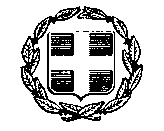 ΕΛΛΗΝΙΚΗ ΔΗΜOΚΡΑΤΙΑΔΗΜΟΣ ΣΑΜΟΘΡΑΚΗΣ ΑΥΤΟΤΕΛΕΣ ΤΜΗΜΑ ΤΕΧΝΙΚΗΣ ΥΠΗΡΕΣΙΑΣ ΠΕΡΙΒΑΛΛΟΝΤΟΣ & Π.Ζ   Πληρ.: Κασκαμπάνης Δ. Τηλ. 25510 64249 Δ/νση.  Χώρα Σαμοθράκης Αρ.,μελετης 3/2020Αρ. πρωτ: ΕΡΓΟ:"Δημιουργία χώρου πολιτιστικών εκδηλώσεων στο Παλιό Σχολείο Αλωνίων "ΕΛΛΗΝΙΚΗ ΔΗΜOΚΡΑΤΙΑΔΗΜΟΣ ΣΑΜΟΘΡΑΚΗΣ ΑΥΤΟΤΕΛΕΣ ΤΜΗΜΑ ΤΕΧΝΙΚΗΣ ΥΠΗΡΕΣΙΑΣ ΠΕΡΙΒΑΛΛΟΝΤΟΣ & Π.Ζ   Πληρ.: Κασκαμπάνης Δ. Τηλ. 25510 64249 Δ/νση.  Χώρα Σαμοθράκης Αρ.,μελετης 3/2020Αρ. πρωτ: ΧΡΗΜΑΤΟΔΟΤΗΣΗ:ΠΡΟΓΡΑΜΜΑ ΑΓΡΟΤΙΚΗΣ ΑΝΑΠΤΥΞΗΣ 2014-2020LEADER Κ.Α.  :     60.7321.01CPV :  45212300-9ΔΙΑΚΗΡΥΞΗ ΑΝΟΙΚΤΗΣ ΔΙΑΔΙΚΑΣΙΑΣ ΜΕΣΩ ΤΟΥ ΕΘΝΙΚΟΥ ΣΥΣΤΗΜΑΤΟΣΗΛΕΚΤΡΟΝΙΚΩΝ ΔΗΜΟΣΙΩΝ ΣΥΜΒΑΣΕΩΝ (Ε.Σ.Η.ΔΗ.Σ.)ΓΙΑ ΤΗΝ ΕΠΙΛΟΓΗ ΑΝΑΔΟΧΟΥ ΚΑΤΑΣΚΕΥΗΣ ΕΡΓΟΥΔΙΑΚΗΡΥΞΗ ΑΝΟΙΚΤΗΣ ΔΙΑΔΙΚΑΣΙΑΣ ΜΕΣΩ ΤΟΥ ΕΘΝΙΚΟΥ ΣΥΣΤΗΜΑΤΟΣΗΛΕΚΤΡΟΝΙΚΩΝ ΔΗΜΟΣΙΩΝ ΣΥΜΒΑΣΕΩΝ (Ε.Σ.Η.ΔΗ.Σ.)ΓΙΑ ΤΗΝ ΕΠΙΛΟΓΗ ΑΝΑΔΟΧΟΥ ΚΑΤΑΣΚΕΥΗΣ ΕΡΓΟΥΔΙΑΚΗΡΥΞΗ ΑΝΟΙΚΤΗΣ ΔΙΑΔΙΚΑΣΙΑΣ ΜΕΣΩ ΤΟΥ ΕΘΝΙΚΟΥ ΣΥΣΤΗΜΑΤΟΣΗΛΕΚΤΡΟΝΙΚΩΝ ΔΗΜΟΣΙΩΝ ΣΥΜΒΑΣΕΩΝ (Ε.Σ.Η.ΔΗ.Σ.)ΓΙΑ ΤΗΝ ΕΠΙΛΟΓΗ ΑΝΑΔΟΧΟΥ ΚΑΤΑΣΚΕΥΗΣ ΕΡΓΟΥ             ΠΑΡΟΝΤΕΣ             ΑΠΟΝΤΕΣ1.	ΓΑΛΑΤΟΥΜΟΣ ΝΙΚΟΛΑΟΣ1.  ΚΑΡΑΜΗΤΣΟΥ  ΚΑΤΕΡΙΝΑ2.ΣΑΡΑΝΤΟΣ ΓΕΩΡΓΙΟΣ2.ΤΕΡΖΗ ΑΝΑΣΤΑΣΙΑ3.ΑΝΤΩΝΑΚΗ ΜΟΡΑΛΗ ΧΡΥΣΑΝΘΗ(Δεν προσήλθαν αν και κλήθηκαν νόμιμα)4.	ΑΝΤΩΝΙΟΥ ΙΩΑΝΝΗΣ3. ΓΡΗΓΟΡΑΙΝΑΣ ΙΩΑΝΝΗΣ